Széchenyi 2020 - EFOP-3.2.5-17-2017-00029EFOP-3.2.5-17-2017-00029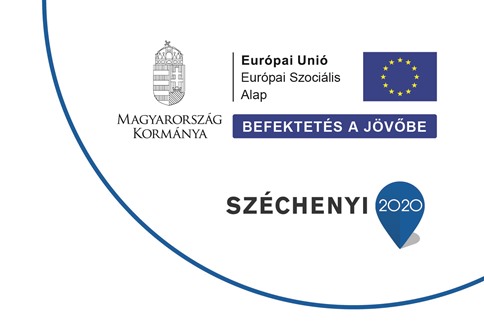 PROJEKT ÖSSZEFOGLALÓPÁLYAORIENTÁCIÓS ESZKÖZTÁR SZÉLESÍTÉSE, KIEMELTEN AZ MTMI KÉSZSÉGEK ÉS KOMPETENCIÁK FEJLESZTÉSE A GYULAI TANKERÜLETBENA projekt címe: Pályaorientációs eszköztár szélesítése, kiemelten az MTMI készségek és kompetenciák fejlesztése a Gyulai TankerületbenA kedvezményezett neve: Gyulai Tankerületi Központ

A pályázatban érintett intézmények:
    
Gyulai Dürer Albert Általános Iskola
Mezőberényi Általános Iskola, Alapfokú Művészeti Iskola és Kollégium            
Szabó Pál Általános Iskola és Alapfokú Művészeti Iskola
Tildy Zoltán Általános Iskola és Alapfokú Művészeti Iskola

A pályázat megvalósítási helyszínei:    

Gyulai Dürer Albert Általános Iskola
(Cím: 5700 Gyula, Szent István utca 29.)

Gyulai Dürer Albert Általános Iskola Bay Zoltán Általános
Iskola Tagintézménye (Cím: 5711 Gyula, Illyés Gyula utca 1-3.)

Mezőberényi Általános Iskola, Alapfokú Művészeti Iskola és
Kollégium (Cím: 5650 Mezőberény, Petőfi út 17-19. és Luther tér 1.)

Mezőberényi Általános Iskola Bélmegyeri Tagintézménye
(Cím: 5643 Bélmegyer, Petőfi utca 27-29.)

Mezőberényi Általános Iskola Muronyi Tagintézménye
(Cím: 5672 Murony, Ady Endre utca 5-7.)

Szabó Pál Általános Iskola és Alapfokú Művészeti Iskola
(Cím: 5530 Vésztő, Vörösmarty utca 1-7. és Bartók tér 2-4.)

Tildy Zoltán Általános Iskola és Alapfokú Művészeti Iskola
(Cím: 5520 Szeghalom, Tildy utca 19-21. és Dózsa György utca 13.)

  A projekt azonosító száma:                                   EFOP-3.2.5-17-2017-00029A szerződött támogatás összege:                                         69.993.900 forintA támogatás mértéke:                                                                         100 %A projekt tervezett befejezési dátuma:                              2019. november 30.A PROJEKT TARTALMÁNAK BEMUTATÁSA:A teljes életutat támogató pályaorientáció elgondolása az élethosszig tartó fejlődésen alapul. Ma Európában és Magyarországon kiemelt fontosságú, hogy minden állampolgár képes legyen teljes szakmai életútját megtervezni, elérhesse az ehhez szükséges szolgáltatásokat.A piacgazdaságban a szakmastruktúra alakulását az individuális igények és a szakmai végzettséghez kapcsolódó munkaerő-piaci helyzet befolyásolja a leginkább. A piacképes szakmát választó fiatalok az adott szakmában szeretnének elhelyezkedni, de ha meghatározott szakmákbankevés, vagy egyáltalán nincs munkalehetőség, akkor kevesebb számú fiatal vállalja azt a kockázatot, hogy a szakmai végzettségével nem tud elhelyezkedni.Hazánk egyik kiemelkedő stratégiai célja a felsőoktatás területén a műszaki és informatikai (STEM/MTMI) hallgatók részarányának növelése a hallgatók között, 27%-ról 40%-os arány közelébe, hiszen a jelenlegi munkaerő-piaci adatok szerint a nem megfelelő létszám veszélyezteti a gazdaságot, lassítja annak fejlődési ütemét.A Gyulai Tankerületi Központ ezen célok mentén haladva, jelen projektjével határozott lépéseket kíván tenni annak érdekében, hogy az oktatásban nagyobb hangsúlyt kaphassanak a természettudományos témák, illetve a tanulók számára egyre népszerűbb legyen e tantárgyak tanulása és a mérnöki, természettudományos, informatikai életpálya választása. Szem előtt tartva a helyi munkaerő-piac igényeit, komplex, adekvát segítséget kíván nyújtani a tanulóknak és szüleiknek a pályaorientáció, életpálya tervezés területén.A projekt hosszú távú céljai:-       hozzájárul a tudatos életpálya-tervezés stratégiájának kialakításához, terjesztéséhez mind a pedagógusok, mind pedig a diákok és szüleik körében,-     segíti a diákok önálló életre való képességeinek, kompetenciáinak fejlődését,-       hozzájárul, hogy a természettudományos pályák renoméja növekedjen, s több diák válassza ezt a területet továbbtanulása kapcsán,-         segíti az oktatási rendszerből való lemorzsolódás csökkentését,-       felkészít a 21. századi folyamatos technológiai fejlődéssel és az információs, illetve kommunikációs technológiák alkalmazásával kapcsolatos képességek fejlesztésére.      A projekt rövid távú céljai:-       fejlődnek a célcsoport tagjainak MTMI készségei, képességei,-       javul a tanulók öndefiníciós képessége a pályaorientációs tevékenységek révén,-       felkelti az érdeklődést a természettudományos pályák iránt,-    fejlődnek a pedagógusok ismeretei a pályaorientációs szolgáltatások kapcsán,-      a szülők megismerik az életpálya-építés fontosságát,-   jó gyakorlatok épülnek be a közoktatás rendszerébe, a pályaorientációs szolgáltatások területén.A projekt szakmai tartalma:„A” modul:a)    Rendhagyó, tematikus órák, találkozók szervezése (végzett diákok, sikeres emberek, szülők életpályáinak, életútjainak bemutatása).b)  Iskolalátogatás, nyílt nap, pályaválasztási rendezvény (továbbtanulási célként azonosítható külső intézményben és/vagy saját intézményben megvalósított rendezvény).c)    Interaktív, illetve virtuális térben megvalósított – életpálya-építéshez kapcsolódó – versenyek, vetélkedők szervezése.d) Pályaorientációhoz kapcsolódó műhelyfoglalkozások, műhelymunka, workshopok megvalósítása.„B” modul:a)     Több szakmaterületet érintő munkahelyek bemutatása.b)    A pályaorientációhoz kötött önismereti programok, tréningek, szakkörök megvalósítása.c)     MTMI területet érintő speciális tematikájú, élmény jellegű szakkörök, diákkörök szervezése.d)    A középiskolába történő átmenetet segítő MTMI területet érintő felkészítő képzés (5-8. osztályosoknak).e)     IKT eszközökkel, perifériákkal, programozással kapcsolatos készségfejlesztő tevékenység megvalósítása.     „C” modul:

        a)     Az iskolában tanító pedagógusok pályaorientációs                         felkészültségét szolgáló, belső témahetek, témanapok, tréningek, képzéssorozatok megvalósítása.
        b)     Pályaválasztási tanár-diák-szülő találkozó, előadás szervezése.

       c)     Az oktatásban alkalmazható korszerű, ismeretterjesztő, interaktív eszközök beszerzése, alkalmazása, taneszköz készlet bővítése.
    d)     Az MTMI oktatását segítő és tanulását inspiráló modern technológiák és módszertanok alkalmazása.A projekt az Európai Szociális Alap és Magyarország költségvetése társfinanszírozásában valósul meg.További információ kérhető:Gyulai Tankerületi Központ5700 Gyula, Ady Endre utca 19.
Telefon: +36 (66) 795-242
E-mail: gyula@kk.gov.hu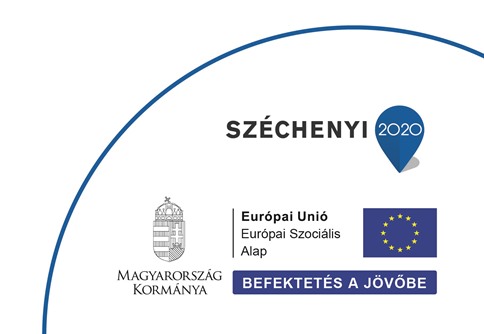 